STERLING HIGH SCHOOL DISTRICT501 S. WARWICK ROAD, SOMERDALE, NEW JERSEY 08083-2175PHONE (856) 784-1287		 FAX (856) 784-7823Matthew Sheehan
Superintendent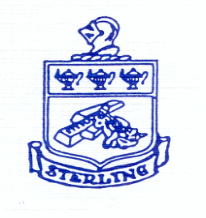 December 5, 2023LRSD FW: EXTERNAL : Re: FW: SJ Regional Meeting on 12/4LRSDAudubon Option 2Haddon Twp https://www.haddontwpschools.com/cms/lib/NJ02202498/Centricity/Domain/10/OptionII.pdfCAUTION: This email originated from outside of the organization. Do not click links or open attachments unless you recognize the sender and know the content is safe.Jarod, Audubon has a handful of seniors who come in period 2 and the majority of them leave one period early because they have enough credits.  We do not allow students to leave for lunch.  I hope this helps.-- Jeffrey W. LebbPrincipalAudubon Jr. Sr. High SchoolSee attachment for Option Two programs offered by the Lenape school district.  Might be something we could consider to allow AM/PM flexing for seniors.Good morning Matt (and ALL),We do not have a Senior Option AM/PM out – they have to be enrolled in an Option Two Program in order to leave school at lunch. They are counted as fulltime students since they are enrolled in an approved Option Two Program. The types of approved options are imbedded in our Graduation Policy. Attached. I would be interested in also seeing a AM/PM-out Senior privilege policy/reg, too, if anyone has such a policy and reg. Have a great day!CarolDr. Carol L. BirnbohmSuperintendent of SchoolsLenape Regional High School DistrictGood MorningAs a follow up to my question about senior privilege;Do you have a policy you can shareDo you factor in a four hour school day for senior privilege:  early dismissal or pm school?How do you manage that with am/pm wheel.ThanksGO KNIGHTS!Mr. Matthew SheehanSuperintendent Sterling High SchoolMsheehan@sterling.k12.nj.usSubjectEXTERNAL : Early Out/LunchFromLebb, JeffreyToJarod ClaybournSentTuesday, December 5, 2023 12:40 PMSubjectFW: EXTERNAL : Re: FW: SJ Regional Meeting on 12/4FromMatthew SheehanToJarod Claybourn; James McCulloughSentTuesday, December 5, 2023 9:01 AMAttachments<<LRHSD policy.doc>>